The Nottingham Emmanuel School – Law Curriculum Map (2022-2023)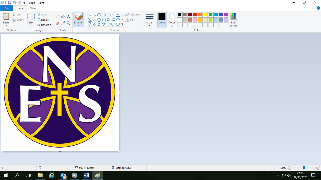 Intent statementIntent statementWisdom: The Law curriculum empowers students to develop their understanding of societal,  business and government behaviours upon the rules they live by. It aims to encourage students to evaluate and appreciate the skills and knowledge required to debate and challenge the substantive law of their country. Students will develop in confidence using a variety of practical, mathematical, creative and problem solving skills. Hope: We aim to inspire Students’ interests in and enthusiasm for their subject, including developing independent further study and careers associated with the subject. We want to stretch their aspirations and future contributions to the workplace, in its’ many forms.Dignity: A dignified curriculum: designed to promote independence in every learner, enabling him or her to reach their full potential, whilst preparing them for their future higher education and careers choices. Student independence is achieved through flipped and interleaved learning, formative and summative assessments and self-extended learning and the ability to study case-law and legal theory.Community: Students are encouraged to develop collaborative learning through group work and team study. A supportive classroom environment, with strong links to the sixth community to create a culture of learning within the Law curriculum.Wisdom: The Law curriculum empowers students to develop their understanding of societal,  business and government behaviours upon the rules they live by. It aims to encourage students to evaluate and appreciate the skills and knowledge required to debate and challenge the substantive law of their country. Students will develop in confidence using a variety of practical, mathematical, creative and problem solving skills. Hope: We aim to inspire Students’ interests in and enthusiasm for their subject, including developing independent further study and careers associated with the subject. We want to stretch their aspirations and future contributions to the workplace, in its’ many forms.Dignity: A dignified curriculum: designed to promote independence in every learner, enabling him or her to reach their full potential, whilst preparing them for their future higher education and careers choices. Student independence is achieved through flipped and interleaved learning, formative and summative assessments and self-extended learning and the ability to study case-law and legal theory.Community: Students are encouraged to develop collaborative learning through group work and team study. A supportive classroom environment, with strong links to the sixth community to create a culture of learning within the Law curriculum.Wisdom: The Law curriculum empowers students to develop their understanding of societal,  business and government behaviours upon the rules they live by. It aims to encourage students to evaluate and appreciate the skills and knowledge required to debate and challenge the substantive law of their country. Students will develop in confidence using a variety of practical, mathematical, creative and problem solving skills. Hope: We aim to inspire Students’ interests in and enthusiasm for their subject, including developing independent further study and careers associated with the subject. We want to stretch their aspirations and future contributions to the workplace, in its’ many forms.Dignity: A dignified curriculum: designed to promote independence in every learner, enabling him or her to reach their full potential, whilst preparing them for their future higher education and careers choices. Student independence is achieved through flipped and interleaved learning, formative and summative assessments and self-extended learning and the ability to study case-law and legal theory.Community: Students are encouraged to develop collaborative learning through group work and team study. A supportive classroom environment, with strong links to the sixth community to create a culture of learning within the Law curriculum.Wisdom: The Law curriculum empowers students to develop their understanding of societal,  business and government behaviours upon the rules they live by. It aims to encourage students to evaluate and appreciate the skills and knowledge required to debate and challenge the substantive law of their country. Students will develop in confidence using a variety of practical, mathematical, creative and problem solving skills. Hope: We aim to inspire Students’ interests in and enthusiasm for their subject, including developing independent further study and careers associated with the subject. We want to stretch their aspirations and future contributions to the workplace, in its’ many forms.Dignity: A dignified curriculum: designed to promote independence in every learner, enabling him or her to reach their full potential, whilst preparing them for their future higher education and careers choices. Student independence is achieved through flipped and interleaved learning, formative and summative assessments and self-extended learning and the ability to study case-law and legal theory.Community: Students are encouraged to develop collaborative learning through group work and team study. A supportive classroom environment, with strong links to the sixth community to create a culture of learning within the Law curriculum.Wisdom: The Law curriculum empowers students to develop their understanding of societal,  business and government behaviours upon the rules they live by. It aims to encourage students to evaluate and appreciate the skills and knowledge required to debate and challenge the substantive law of their country. Students will develop in confidence using a variety of practical, mathematical, creative and problem solving skills. Hope: We aim to inspire Students’ interests in and enthusiasm for their subject, including developing independent further study and careers associated with the subject. We want to stretch their aspirations and future contributions to the workplace, in its’ many forms.Dignity: A dignified curriculum: designed to promote independence in every learner, enabling him or her to reach their full potential, whilst preparing them for their future higher education and careers choices. Student independence is achieved through flipped and interleaved learning, formative and summative assessments and self-extended learning and the ability to study case-law and legal theory.Community: Students are encouraged to develop collaborative learning through group work and team study. A supportive classroom environment, with strong links to the sixth community to create a culture of learning within the Law curriculum.Wisdom: The Law curriculum empowers students to develop their understanding of societal,  business and government behaviours upon the rules they live by. It aims to encourage students to evaluate and appreciate the skills and knowledge required to debate and challenge the substantive law of their country. Students will develop in confidence using a variety of practical, mathematical, creative and problem solving skills. Hope: We aim to inspire Students’ interests in and enthusiasm for their subject, including developing independent further study and careers associated with the subject. We want to stretch their aspirations and future contributions to the workplace, in its’ many forms.Dignity: A dignified curriculum: designed to promote independence in every learner, enabling him or her to reach their full potential, whilst preparing them for their future higher education and careers choices. Student independence is achieved through flipped and interleaved learning, formative and summative assessments and self-extended learning and the ability to study case-law and legal theory.Community: Students are encouraged to develop collaborative learning through group work and team study. A supportive classroom environment, with strong links to the sixth community to create a culture of learning within the Law curriculum.Diversity across the curriculumDiversity across the curriculumOur curriculum represents the diversity of our City and its’ students by learning about those involved in the Law: representing a diverse range of cultures and socio-economic backgrounds, to allow them to aspire to achieve. By having positive role models, students’ will be well equipping with the relevant skills and knowledge to be successful. Our curriculum represents the diversity of our City and its’ students by learning about those involved in the Law: representing a diverse range of cultures and socio-economic backgrounds, to allow them to aspire to achieve. By having positive role models, students’ will be well equipping with the relevant skills and knowledge to be successful. Our curriculum represents the diversity of our City and its’ students by learning about those involved in the Law: representing a diverse range of cultures and socio-economic backgrounds, to allow them to aspire to achieve. By having positive role models, students’ will be well equipping with the relevant skills and knowledge to be successful. Our curriculum represents the diversity of our City and its’ students by learning about those involved in the Law: representing a diverse range of cultures and socio-economic backgrounds, to allow them to aspire to achieve. By having positive role models, students’ will be well equipping with the relevant skills and knowledge to be successful. Our curriculum represents the diversity of our City and its’ students by learning about those involved in the Law: representing a diverse range of cultures and socio-economic backgrounds, to allow them to aspire to achieve. By having positive role models, students’ will be well equipping with the relevant skills and knowledge to be successful. Our curriculum represents the diversity of our City and its’ students by learning about those involved in the Law: representing a diverse range of cultures and socio-economic backgrounds, to allow them to aspire to achieve. By having positive role models, students’ will be well equipping with the relevant skills and knowledge to be successful. AUT 1AUT 2SPR 1SPR 2SUM 1SUM 2Year 12Title and objectivesThe Legal System and MethodsTort LawPaper 2Criminal LawPart 1 Tort LawPart 2Criminal LawPart 2Practice Questions Contract LawPart 1Tort LawPart 2Contract LawPart 2Year 12Core knowledgeNature of Law:1.1.1 Law and Society1.1.2 Law and Morlaity1.1.3 Law and Justice The Rule of Law:Law and MoralityAssessment QuestionLaw Making:History Law Parliament Law Making Delegated LegislationStatutory InterpretationJudicial PrecedentLaw reformAssessment HT1 Green and White PapersAssessment HT 1 Justice2.1 Tort Law:2.2 Theory of Tort Law2.3 Liability2.3 Model Scenarios3.1 Criminal Law:3.2 Fatal Offences3.3 Involuntary/ Voluntary Manslughter3.4 Defences – Loss of ControlPractice Question Mock:Legal Theory – Civil and Criminal LawPaper 1 - Criminal Liability,Unlawful ActsPaper 2 – Duty of Care, Occupiers’ Liability, Strict Liabiltiy   3.5 Involuntary Practice Q2.6 Revising Liability 1.4Legal Systems and Methods 1.3.6 Judicial Precedent3.5 Unlawful Acts2.3 Occupiers’ Liability, Strict Liability3.7 Fatal Offences Against the Person3.8 Involuntary Manslaughter Defenses3.9 Loss of ControlPreparing fro 5, 10,15, 20,30 mark questions across Paper 1 + 2 + 34.1.Introduction to Contract4.2 Classification of Contracts4.3 Essentials of a Valid Contract4.4 Mirepresentation4.5 Acceptance and Communication Exam Question RevisionPaper 2 Tort:2.1 Negligence2.2 Mistatement 2.3 Breach of Duty 2.4 Causation 2.5 Rylands v Fletcher Paper 3 Contract:3.1 Offer and Acceptance3.2 Intention3.3 Misrepresentation and Breach of Contract 3.4 CommunicationYear 12Covid recoveryOn-going- development of literacy skills and exam structured writing practiceOn-going- development of literacy skills and extended writing practiceOn-going- development of literacy skills and extended writing practiceOn-going- development of literacy skills and extended writing practiceOn-going- development of literacy skills and extended writing practiceOn-going- development of literacy skills and extended writing practiceYear 12CareersLink to careers in Law and the wider application of careersShare blogs of Nott Uni Law student, YouTuber, Advocate for the Law and  Barrister Christian Weaver Trip to Nottingham Law Courts )in conjunction A-Level Language) to study Tier 3 languageYear 13Title and objectivesCriminal Law Paper 1The Legal System and MethodsTort Law Paper 2Criminal Law Paper 1The Legal System and MethodsTort Law Paper 2The Legal System and MethodsContract Law Paper 3The Legal System and MethodsContract Law Paper 3 The Legal System and Methods:RevisionYear 13Core knowledgeCriminal Law Paper 1:Property Offences:Theft, RobberyPreliminary Offences: attemptDefences:Capacity, Insanity, Automatism, Intoxication(Necessity Defences – self-defence, duress)Human Rights – rules, theory, International Law, ECHR 1953 and HRA 1998, enforcement and English Law The Legal System and MethodsNature of the Law:Law and SocietyLaw and MoralityLaw and Justice Tort Law Paper 2:Nuisance and the escape of Dangerous things:Public / Private, Rylands v Fletcher, Interference, Vicarious Liability: Nature and purpose of VL, testing employment statusDefences – contributory negligence, consent, specific defencesRemedies – compensatory damages, mitigation of loss, injunctions Criminal Law Paper 1Revision of contentAssignments The Legal System and MethodsThe Rule of Law Tort Law Paper 2Revision of contentAssignmentsThe Legal System and MethodsLaw making:Parliamentary, Delegated, Statutory, Judicial Precedent, law Reform, EUContract Law Paper 3Discharge of a contract:Performance, Breach, Frustration, Acceptance, Divisible / Entire contractsRemedies:Compensatory damages, causation, equitable remedies, termination of contract The Legal System and MethodsCourt structure, Legal Personnel, Access to Justice Contract Law Paper 3 Revision of contentAssignmentsThe Legal System and Methods:Judicial Controls, Hierarchy of Courts revision, ADR revision A-Level Exams: The Legal System and MethodsCriminal Law Paper 1Tort Law Paper 2Contract Law Paper 3Year 13Covid recoveryOn-going- development of literacy skills and exam structured  writing practiceOn-going embedding of literacy skills and extended writing practiceOn-going embedding of literacy skills and extended writing practiceOn-going embedding of literacy skills and extended writing practiceOn-going  embedding of literacy skills and extended writing practiceOn-going embedding of literacy skills and extended writing practice for examsYear 13CareersLink to roles in Law and the differing (Higher) Education routesTransferable Skills in Communication and Debate, links to accessing a range of careers